Конспект занятия по профилактике плоскостопияТема: «Весёлый зоопарк».Инструктор по физкультуреЕлена Алексеевна МосуноваПрограммное содержание:Упражнять детей в ходьбе на носках, пятках, на наружных краях стоп.Продолжать учить захвату предметов пальцами ног, удерживая их. Развивать мышцы конечностей благодаря специальным упражнениям.Материал, оборудование:Канат, самомассажёры, гимнастические палки, мячики, нестандартное оборудование: дорожка со следами, дорожка с нашитыми на ней пуговицами, пробки от пластиковых бутылок.Ход:Инструктор. Дети, как называется парк, где содержат диких животных. Здесь можно увидеть животных, которые живут не только в нашей местности, но и в дальних странах. А давайте отправимся в зоопарк. Тогда в путь. Ходьба на носках: «Лисички».Ходьба на пятках: «Кабанчики». Ходьба на наружных краях стоп: «Медвежата».ОРУ – комплекс «Весёлый зоопарк».«Танцующий верблюд»И.п. – стоя, ноги врозь, стопы параллельно, руки за спиной.Ходьба на месте с поочерёдным подниманием пяток (носки от пола не отрывать).«Забавный медвежонок».И.п. – стоя на наружных краях стоп, руки на поясе.Ходьба на месте на наружных краях стоп. То же с продвижением вперёд-назад, влево-вправо.«Смеющийся сурок».И.п. – стоя, ноги вместе, руки перед грудью, локтями вниз, кисти направлены пальцами вниз. 1 – 2  - полуприсед на носках, улыбнуться3 – 4 – и.п. «Тигрёнок потягивается».И.п. – сидя на пятках, руки в упоре впереди.1 – 2 –выпрямить ноги, упор стоя, согнувшись3 – 4 – и.п.«Обезьянки – непоседы».И.п. – сидя по -  турецки, руки произвольно.1-2 – встать3-4 – стойка, ноги скрещеныОсновные виды движений:Ходьба по канату боком приставным шагом (3-4 раза)Ходьба по «кочкам» (самомассажёрам)Прокатывание мячей вперёд-назад одновременно двумя ногами – «Мишка на роликовых коньках».Подвижная игра «Страус»«Страус» рассыпает по всей площадке мелкие предметы (пробки), которые предлагает собрать своим «птенцам», захватывая пальцами ног. (3-4 раза).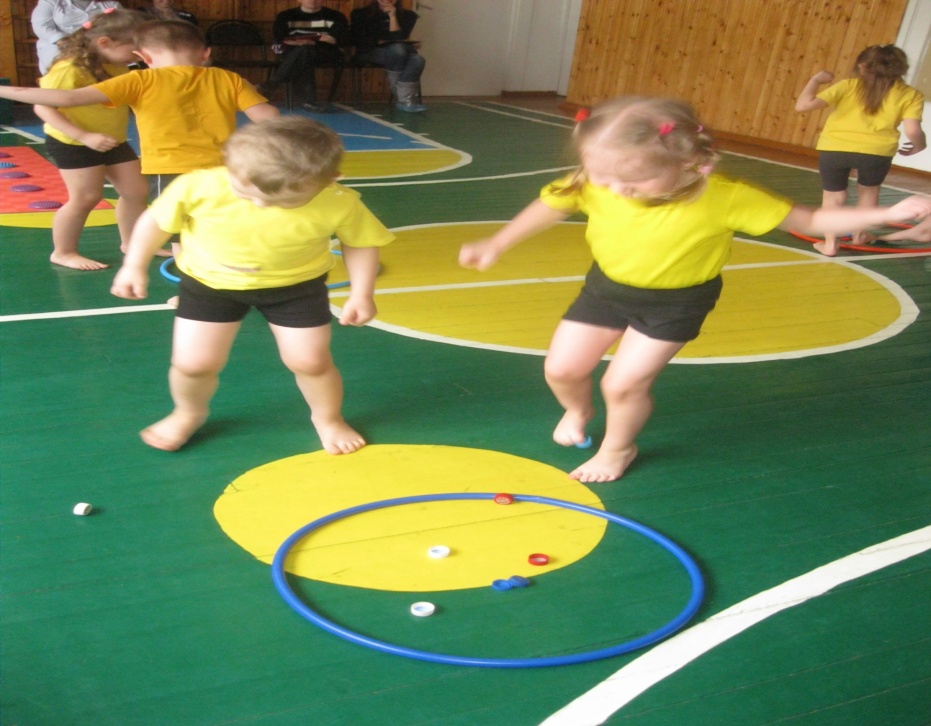 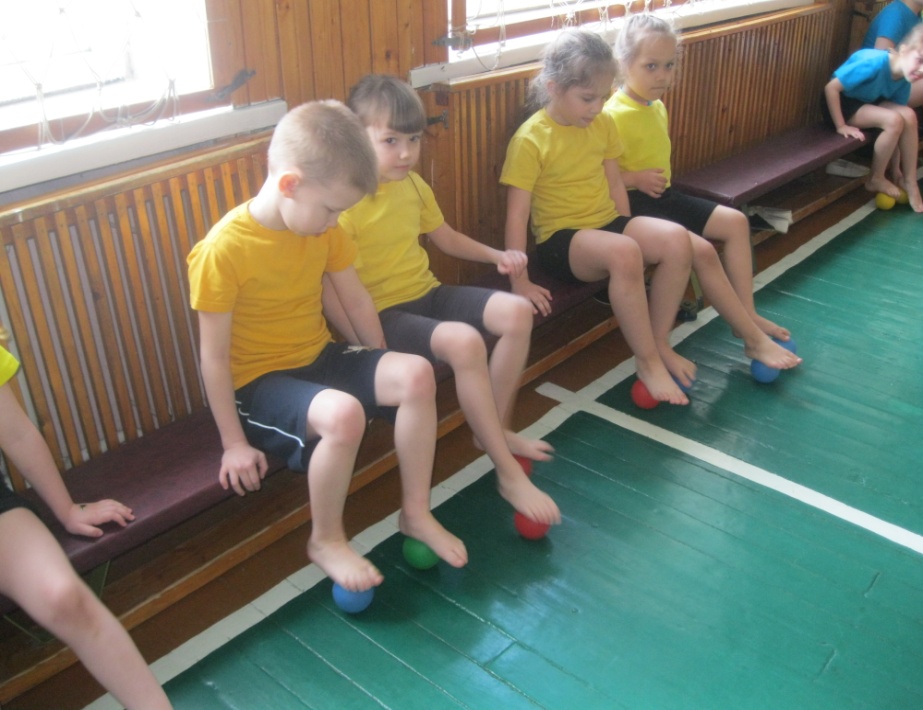 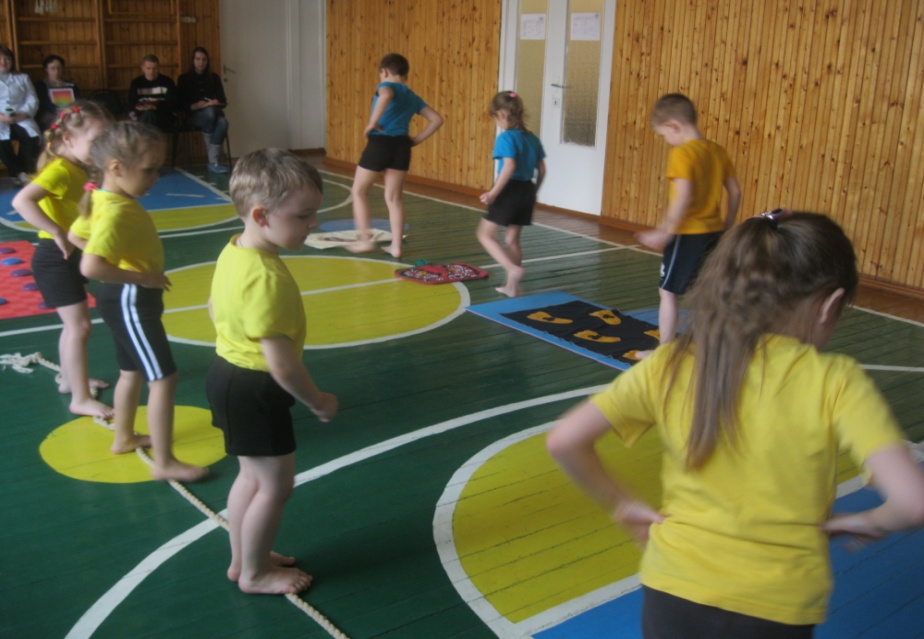 